1 . Colorie les dessins quand tu entends z.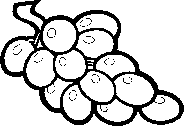 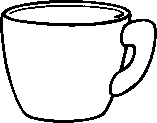 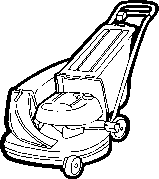 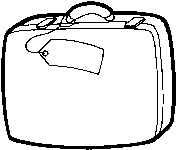 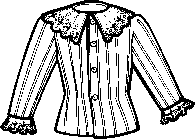 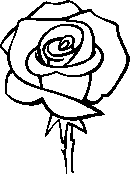 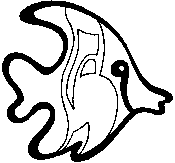 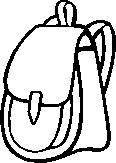 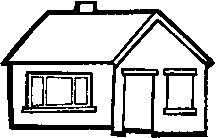 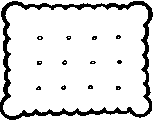 2. Lis les mots. Quand tu entends z, entoure le mot et colorie la lettre qui produit ce son.3. Complète les mots avec « s » ou « z ».4. Classe les mots suivants dans la bonne colonne.La musique, un seau, chantez, une dizaine, une souris, un magasin, onze, un dinosaure, le nez, une sirène, un zèbre, un trésor, un zoo, un singe.5. Dans les cases grises, invente un mot différent qui correspond à ce qui est demandé.églisecoussinsouriszèbrepoisonpoissonfraisegazelleinsectedizainemusiqueraison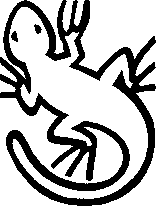 Un lé……ard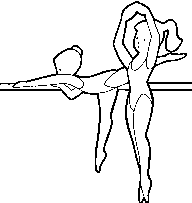 Des danseu……es0……éro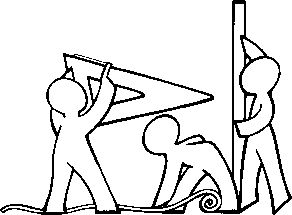 Me……urerUne di……aine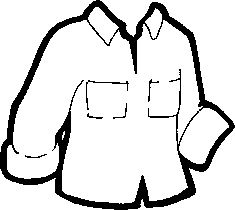 Une chemi……e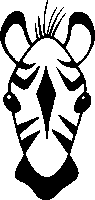 Un ……èbre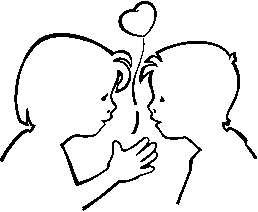 Un bi…..ou15Quin……e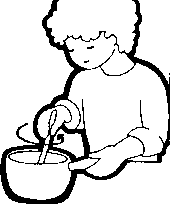 Cui……iner12Dou……e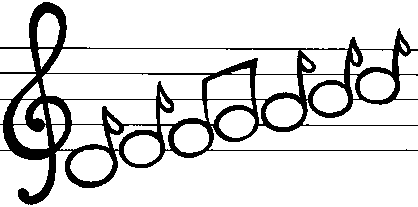 Mu……ique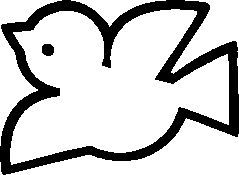 Un oi……eau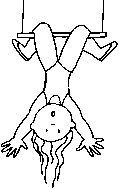 Une trapé……iste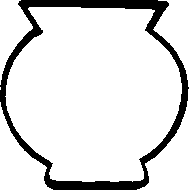 Un va……eJ’entends zJ’entends zJe vois « s »Je vois « z »Je n’entends pas zJe n’entends pas zJe vois « s »Je vois « z »